ЛИЦЕНЗИОННЫЙ ДОГОВОР №О ПЕРЕДАЧЕ НЕИСКЛЮЧИТЕЛЬНЫХ ПРАВ НА ИСПОЛЬЗОВАНИЕ ПРОИЗВЕДЕНИЯг. Москва	«___»____________ 2023 г.Федеральное государственное учреждение науки Институт психологии Российской академии наук (ИП РАН), в лице директора Ушакова Дмитрия Викторовича, действующего на основании Устава, именуемое в дальнейшем «Лицензиат»,	и _________________________________________________________________________________________________________________________,именуем(ый/ая) в дальнейшем «Автор», с другой стороны, заключили настоящий Договор.ПРЕДМЕТ ДОГОВОРААвтор предоставляет Лицензиату на безвозмездной основе, неисключительные права на использование созданного им Произведения, выраженного в форме статьи «__________________________________________________________________________________________________________________________________________________________________________»,(название статьи)Автор гарантируют, что заключение настоящего Договора не приведет к нарушению авторских прав или иных прав интеллектуальной собственности третьих лиц, а также что им не заключались и не будут заключаться в дальнейшем какие-либо Договоры, противоречащие настоящему Договору или делающие невозможным его выполнение.Произведение создано творческим трудом Автора и является объектом авторского права в соответствии с ГК РФ. ПОРЯДОК ПЕРЕДАЧИ И ИСПОЛЬЗОВАНИЯ ПРОИЗВЕДЕНИЯАвтор передает Лицензиату электронную версию Произведения по электронным информационным каналам, оформленное в соответствии с требованиями, указанными в информационном письме.Автор предоставляет Лицензиату право публикации Произведения в формате электронной книги.Автор предоставляет Лицензиату право на распространение экземпляров Произведения любыми способами, а также доведения до всеобщего сведения, обработки и систематизации.Автор также предоставляет Лицензиату право включать полнотекстовую версию Произведения в систему Научной электронной библиотеки Российского индекса научного цитирования (далее – РИНЦ).ПРАВА И ОБЯЗАННОСТИ СТОРОНЛицензиат обязуется:не вносить какие бы то ни было изменения в содержание Произведения без письменного согласия Автора, за исключением случаев редакционных работ, связанных с приведением Произведения в соответствие с требованиями оформления статей;–	опубликовать Произведение в книге: «Проблемы социальной и экономической психологии: итоги и перспективы. Материалы Международной юбилейной научной конференции, посвященной 50-летию лаборатории социальной и экономической психологии ИП РАН и 75-летию академика РАН А.Л. Журавлева,  8-9 декабря 2023 г., Москва / Отв. ред. Т.В. Дробышева, Т.А. Нестик, Н.Н. Хащенко. М.: Изд-во «Институт психологии РАН», 2023.  (далее – Книга) под импринтом издательства «Институт психологии РАН»;разместить Произведение Автора в системе РИНЦ.Лицензиат вправе требовать и получать любую необходимую информацию о Произведении от Автора.Автор обязуетсяоформить Произведение в соответствии с информационным письмом;незамедлительно поставить в известность Лицензиата о передаче каких-либо прав на Произведение, включая его электронные версии, третьему лицу.Автор вправе проверять порядок и условия использования Произведения.ПОРЯДОК РАЗРЕШЕНИЯ СПОРОВ. ОТВЕТСТВЕННОСТЬ СТОРОНЗа неисполнение или ненадлежащее исполнение обязательств, предусмотренных настоящим Договором, стороны несут ответственность в соответствии с действующим законодательством РФ.Все споры, так или иначе касающиеся настоящего Договора, разрешаются сторонами путем переговоров, а при не достижении согласия – в суде по месту нахождения Лицензиата.ЗАКЛЮЧИТЕЛЬНЫЕ ПОЛОЖЕНИЯНастоящий Договор вступает в силу с момента подписания обеими сторонами и действует в течение 1 года.Настоящий Договор может быть расторгнут досрочно в случае неисполнения одной из сторон обязательств по данному Договору, с обязательным предупреждением второй стороны не менее, чем за 3 месяца.Во всем ином, что не предусмотрено настоящим Договором, стороны руководствуются нормами действующего законодательства.Адреса и реквизиты сторон:ЛицензиатАвторФедеральное государственное бюджетное учреждение науки Институт психологии Российской академии наук 129366, Москва, ул. Ярославская, 13, корп. 1ИНН 7717040063 КПП 771701001л/сч.20736Ч33610 в УФК по г. Москвер/сч. 0501810845252000079 ГУ Банка России по ЦФО, БИК 044525000 ОГРН 1037739174758 ОКПО 02698861;Директор Института психологии РАНМ.П.ФИОАдрес:Паспорт №выдандатаИННСНИЛСТел.Эл. почта:Федеральное государственное бюджетное учреждение науки Институт психологии Российской академии наук 129366, Москва, ул. Ярославская, 13, корп. 1ИНН 7717040063 КПП 771701001л/сч.20736Ч33610 в УФК по г. Москвер/сч. 0501810845252000079 ГУ Банка России по ЦФО, БИК 044525000 ОГРН 1037739174758 ОКПО 02698861;Директор Института психологии РАНМ.П.Я, _______________________,даю	согласие	в соответствии с ФЗ от 27.06.2006 г. № 152-ФЗ «Оперсональных данных» на обработку и использование моих персональных данных в рамках настоящего договора./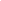 (подпись)	(расшифровка подписи)/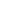                    (подпись)	(расшифровка подписи)